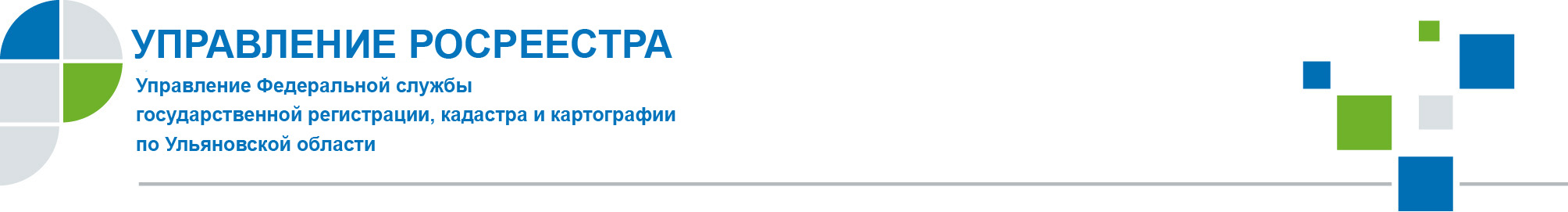 ПРЕСС-РЕЛИЗДля чего необходимо получить выписку из ЕГРН? Управление Росреестра по Ульяновской области (далее – Управление) напоминает гражданам, что с 15 июля 2016 года свидетельство о государственной регистрации права не выдается. Регистрация возникновения и перехода прав на недвижимое имущество удостоверяется исключительно выпиской из Единого государственного реестра недвижимости (ЕГРН), которая также имеет юридическую силу.Свидетельства, выданные до указанной даты, своего действия не теряют. Однако информация, содержащаяся в свидетельстве, актуальна только на дату его подписания. Если с правами и ограничениями на уже зарегистрированные объекты недвижимости после выдачи свидетельства были совершены регистрационные действия (продажа, дарение, наложение ареста и т.д.), информация в свидетельстве будет являться недостоверной. Поэтому иметь на руках свидетельство о регистрации нет необходимости. Для решения вопросов, таких как снято ли обременение с вашей квартиры, не изменился ли собственник квартиры, которую вы собираетесь приобрести и ряд других необходимо получить выписку из ЕГРН. Только после этого можно быть уверенным, что последующая сделка с недвижимостью пройдет успешно и вас не обманут. При этом следует учитывать, что выписка из ЕГРН является актуальной на момент её получения.Управление призывает граждан быть бдительными и перепроверять сведения, прежде чем совершать покупку жилья или провести какую-либо другую сделку. Выписку из ЕГРН можно заказать на портале Росреестра https://rosreestr.ru либо обратиться в многофункциональный центр предоставления государственных и муниципальных услуг.Через портал Росреестра сведения, содержащиеся в ЕГРН, предоставляются в течение 3 рабочих дней, при обращении в офисы МФЦ – в течение 5 рабочих дней. За предоставление сведений, содержащихся в ЕГРН, взимается плата (https://rosreestr.ru/site/fiz/poluchit-svedeniya-iz-egrn/?price). Информация предоставленаУправлением Росреестра по Ульяновской области